                                                                                                      ВЛАСНА РОЗРОБКА   Сценарій спортивного свята "Малі Олімпійські ігри"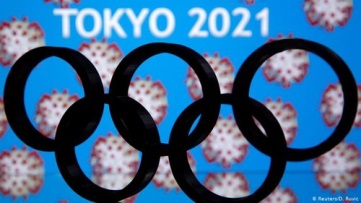 Розробила :                                                                                                                                               вчитель фізичного виховання  1 кат.                                                                                                                          Мета: Ознайомити учнів з історією виникнення Олімпійських ігор та традиції. Пропагува- ти гуманістичні цінності олімпізму. Виховувати любов до фізкультури та спорту: розвивати фізичні уміння та навички, зміцнювати здоров'я, виховувати почуття дружби, колективізму. Змі -стом спортивного свята є змагання з різних видів спорту, товариські зустрічі, ушануван- ня спортсменів.                                                                                                                                              Місце проведення: спортивний майданчик школи                                                              Обладнання: Олімпійський прапор та смолоскип, прапор, фішки та стійки, естафетні палички, обручі, м'ячі, скакалки Державний прапор Україні, Олімпійський прапор та смолоскип , музичний супровід (записи мелодій)                                                                                                                                                    Дійові особи: ведучі, Зевс, Афіна  (давньогрецька богиня,-богиня мудрості, одна з  верховних   олімпійських божеств.).                                                                                                                                                        Хід свята:   Звучать фанфари.Вітаємо усіх на СВЯТІ СПОРТУ!  - Школо !                                                                           Ми боги Олімпу, дізнавшись, що у цьому «палаці» відбудеться відкриття Олімпії, завітали до вас із самої Греції за повелінням бога Зевса. (Під звуки грому з'являється Зевс - головний з богів-олімпійців, бог неба, грому і блискавок)Зевс: Я – головний та всемогутній Бог,                                                                                                    Своїм наказом війни припиняю                                                                                                               І назначаю ігри замість них,                                                                                                     Щоб кожен міг у чесній боротьбі                                                                                           Свою відвагу й силу показати                                                                                                        І славу здобувати на віки,                                                                                                                      Як переможець у безкровній битві!                                                                                         Хай буде так, однині і довіку,                                                                                                  Для всіх цей мій божественний наказ.                                                                                       Тож розпочнем змагання в цей же час!Афіна Олімпійський спорт - це дивовижне явище в історії людства і воно заслуговує на пильну увагу.ЗевсТож у Олімпії був виданий наказ щоб ___дня, місяця вересня 2016 ро- ку в цьому палаці, біля славетного Дніпра  відкрити споруду- загальноос- вітню середню школу № __, де будуть панувати - ідеали і цінності олімпізму.Афіна І тому, ми, повеліваємо зберігати у цьому місці лаврові  вінки здобуті юними спортсменами у своїх перших кроках до Олімпійських вершин.(Звучить музика. На фоні музики-Вибігають «живі» олімпійські кільця і виконують танець. Під час танцю звучать вірші :      Афіна    О спорт! Ти – насолода                     О спорт! Ти -  будівничий!                                                                         Зевс   О спорт! Ти – справедливість!           О спорт! Ти виклик !                                           Афіна     О спорт! Ти – благородство!              О спорт! Ти – радість !                                   Зевс  О спорт! Ти – плідність!                     О спорт! Ти – мир!Афіна : Гаслом Олімпійських ігор є слова «Citius. Altius. Fortius», що означає «Швидше. Вище. Сильніше».Зевс: Сьогодні ми запрошуємо всіх до славетної країни Олімпії. Команди, під прапор Олімпійських ігор, струнко! Увага! Прапор олімпійського руху -  внести                                   (винос прапора -4 учня)  Афіна : На олімпійському прапорі не пишуть слів, але люди всієї планети знають, що п’ять переплетених кілець символізують мир, дружбу і взаєморозуміння спортсменів п'яти континентів. Вони сповіщають про чесну боротьбу на спортивних майданчиках.                               ( Вносять прапор)   Зевс :  За традицією на церемонії відкриття Ігор запалюють олімпійський вогонь – сим- вол миру і дружби народів планети. Тож нехай і на нашому шкільному подвір’ї запалає олімпійський вогонь. Довгий шлях долає цей вогонь. Сьогодні священний вогонь миру і дружби прибув до нас на свято.  І сталося диво!   (Звучить Гімн Олімпіади - Зевс-передає смолоскип  кращому спорт -смену школи -  Олімпієць зі смолоскипом  робить почесне коло)Афіна : Нехай вогонь Олімпіади додасть вам сили і наснаги!                                                        Зевс : Нехай  сьогодні з вами поруч крокують спритність, мужність, перемога.                      Афіна : Бажаємо, щоб у цій школі, діти і спорт були разом навік. (Оплески)                                    Хто назвав ті ігри грою?			Праця й піт без перестанку.			З часом нервами і кров’ю			Завойована пошана.			Їх відлуння сонця дзвін				Вмить, коли для переможців			Лине їх держави гімн.                                  (Звучить Гімн України)Прийшла нарешті та година -  Те свято миру і добра                                                    Для юних олімпійців нам розпочати вже пора.Боги разом : Олімпійські ігри оголошуються  в і д к р и т и м и ! Афіна:Свято це  - складне завдання,                                                                                                        Нехай супроводжує удача,                                                                                                    Якщо всі вже готові,                                                                                                              Нехай директор мовить словоСлово надається нашим шановним гостям__________________________________.  Слово надається вчителю  фізичної культури -______________________________                                                        яка ознайомить з порядком проведення малих Олімпійських ігор ..Шановні друзі ! Сьогодні ви стали свідками відкриття «Малих олімпійських ігор» в нашій школі. Запалав символічний олімпійський вогонь,  на рівні з прапором України замайорів олімпійський прапор,  а це значить, що протягом навчального року в нашій школі будуть проводитись різні змагання,  спортивні вікторини та інші заходи. Я впев- нена, що  багатьом з вас стануть  близькі і зрозумілі гуманістичні ідеали олімпійського руху. Заняття спортом допоможуть виховати  чесність, толерантність; розвити красу тіла й рухів;  інтелект, культуру мови та спілкування. А закінчити наш захід я хочу словами олімпійців України:Україно, нас благослови!         -       Дай нам крила, щоб важкі дороги                                      Нас вели до перемоги.              -        Україно, нас благослови!                                                        Ми клянемось славити тебе,    -        Щоб на світі знали всі народи                                        Твою силу, твою вроду.            -        Ми клянемось славити тебе!Перед змаганнями всі учасники вимовляють клятву, давайте і ми сьогодні поклянемося бути чесними, додержуватися правил змагань.   (Читає клятву)Клянемося – докладати всі зусилля задля перемоги.Клянемося – виявляти волю і терпіння. Клянемося – проявляти благородство і мужність. Клянемося – ставитись до суперників з повагою. Клянемося – піклуватися про своє здоров’я.        Кожен клас отримає  у мене - маршрутний лист, для проходження спортивних випробувань. (Оголошується порядок проведення спортивних змагань).                                Команди    Н А    С Т А Р Т !!! РУШ……………План  змагань Учні, які не беруть участь у змаганнях прохання підійти до місць старту для суддівства, а вболювальники  підтримуйте свої команди  та  не жалійте своїх оплес- ків. 1-3 класи –  «Скульптура -ФЛЕШ МОБ» - утворити скульптурну групу, яка зображає певний олімпійський вид спорту. Команди можуть приступити до виконання завдання.                  (Команди демонструють свої композиції) - 4 класи – «Заїзди  на колесницях» - по 2 чол. (Біля внутрішнього дворика)- 5 класи -"Найшвидший клас" виконується забіг по колу стадіону / по 5 чол. /  - 6-7 класи  «Перестрілка» - (гра через мотузку) -2-а м’ячами (по 10 чол.)                - 8,9,10,11-А кл. + 8,9,10,11-Б кл. конкурс "Найдужчий" перетягування                          канату- (хлопці по 2 від класу), стрибки на скакалці – (дівчата по 2 від класу).Учитель фізкультури: Любі друзі! Сьогодні ви показали свої неабиякі здібності і фізич- ні, і духовні. Ви були чесними у боротьбі, ви допомагали і підтримували один одного. Ми побачили добрих суперників. Звичайно, у кожному виді були свої фаворити. Та головне у тому, що усіх нас об'єднала любов до спорту, повага один до одного, слідування прави- лам чесної гри, які декларує олімпізм. Пам'ятайте, у кожного є своя олімпійська сходин- ка, своя олімпійська висота,  і щоб її   досягти потрібно мати велике бажання, віру у свої сили і щоденно   докладати зусиль  для здійснення своєї мрії. Бажаємо кожному із вас перемоги і обов'язково  її  досягти! Бажаємо вам завжди бути здоровими! І нехай спорт стане невід’ємною частиною вашого життя.    На цьому наше свято оголошується закри- тим. (По закінченні спортивних змагань проводиться  урочисте закриття Малих Олім- пійських ігор) СПОРТИВНА ВІКТОРИНА для вболювальників      1. Який м’яч є найважчим? (Баскетбольний)
      2. У якій грі користуються найменшим м’ячем? (У настільному тенісі)
      3. Із якою періодичністю проводяться Олімпійські ігри? (Один раз на 4р) 
      4. Якою є кількість гравців у волейболі, баскетболі, футболі? (6,5,11)
      5. Якими видами спорту займалась Я. Клочкова? (Відповідно – плавання)
      6. Який вигляд має емблема Олімпійських ігор? (П’ять переплетених кілець)
      8. Українська чотириразова олімпійська чемпіонка з  плавання? (Я.Клочкова)                 9.Хто такий Віталій Кличко? ( Боксер)        10.Скільки білих фігур у шахах?   (16)                                      11. Які ви знаєте фізичні якості     (Спритність , витривалість, сила …)     12. Які ви знаєте спортивні ігри? (Футбол, гандбол, баскетбол, регбі…) 